Assistive Technology State Task GroupUtilizing the Principles of Universal Design for LearningMay 2020Developed by the Kentucky Special Education Cooperatives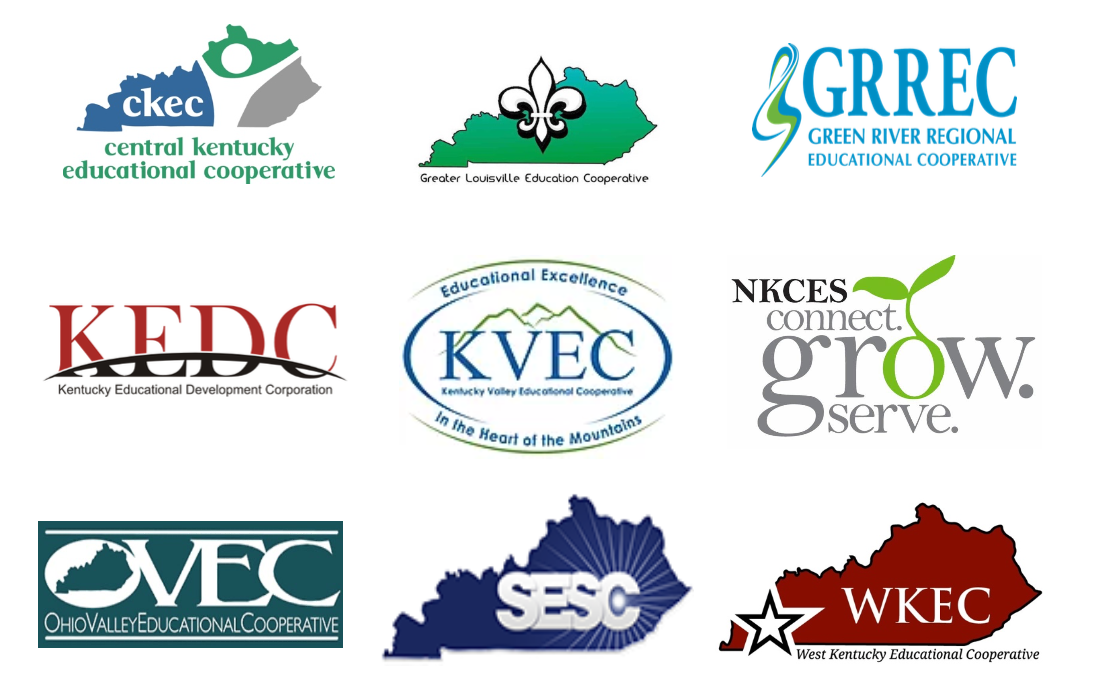 Potential Technologies Supporting UDL/SAMR Integration(Bauder, Cooper & Simmons, 2020)UDL PrincipleSAMR ScaffoldStrategiesSupportive TechnologiesMultiple means of RepresentationSubstitution●      Use text-to-speech programs, large print books or eBooks to modify texts and audiobooks.●      Provide access to audiobooks with paired texts.●      Use podcasts (audio files, MP3 files).●      Learning Ally●      Bookshare●      Google Docs●      Google Slides●      Podcasts: Content●      Acquisition Podcast (CAP)Augmentation●      Use digital text/textbooks featuring defining words, personalizing format to be more user-friendly. ●      Highlight & copy/paste key points of text.●      Provide simplified narration-based animation program.●      Create a complete animated, narrated video.●   Google Docs with Read Write Add-ons●      Adobe Spark Video app●      Amazon Kindle ●      Apple BooksModification●      Have students review online materials such as videos at home so class time can be used for hands-on activities.●      Use an iPad as a recordable whiteboard.●      Create dynamic interactive lessons, activities, assessments, and tutorials.●      Educreations●      Explain Everything ●      Thinglink●      NearpodRedefinition●      Collaboration among peers.●      Share ideas and discuss key concepts of lessons.●      Collate ideas and collaborate online.●      Create a customized comic.●      Create a custom drawing and then animate it. ●      Google Suite●      Google Classroom●      Padlet●      Comic Life●      Animation Desk UDL PrincipleSAMR ScaffoldStrategiesSupportive TechnologiesMultiple Means of EngagementSubstitution●      The technology used must assist in student engagement.●      Students take a quiz using a Google Form instead of using pencil and paper.●      Use alerts and reminders to complete tasks.●      Tablets & apps●      Apple Watch●      Chromebook●      Google FormsAugmentation●      Have students explore other languages using a text and audio translation tool.●      For math, have students measure an environment using augmented reality apps. ●      Collaboration  ●      Google Translate●      AR Ruler●      AR DragonModification●      Create a video on classroom topic.●      Pair recorded audio with a photo.●      Use QR Codes to enhance a scavenger hunt digitally. ●      PowerPoint●      Prezi●      iMovie●      Camtasia●      Speech Journal●      QR Code Creator Redefinition●      A story could be changed into a picture book, a slideshow or even a movie.●      Experience otherwise inaccessible environments using VR and AR apps.●      Create geotagged works of art drawn or painted on walls.●      Book Creator●      Flipboard●      VoiceThread●      VR apps ●      AR apps, such as Metaverse ●      Just A Line●      Google Lens ●      WallaMe●      Google Expeditions UDL PrincipleSAMR ScaffoldStrategiesSupportive TechnologiesMultiple Means of ExpressionSubstitution●      Have students record themselves as they read.●      Apply spelling, grammar, punctuation, conventions, rules in writing.●      Google Docs Note Taker HD●      Grammarly●      Read & Write●      Fluency Tutor●      SnapverterAugmented●      Have students answer questions as part of the video.●      Complete math assignments.●      Increase vocabulary skills with an online graphical dictionary. ●      Record narration to a book to tell a story.●      Edpuzzle●      Use digital calculators or spreadsheets to solve a problem.[2] ●      EquatIO●      Virtual Manipulatives (online program)●      Visuwords●      Bunsella Bedtimes StoryModification●      Caption video to improve listening skills/spelling skills.●      Create digital stories.●      Compile research using a bookmarking tool.●      YouTube captioning manager●      Little Bird Tales●      Diigo●      Animoto●      Story Creator●      PuppetPalsRedefinition●      Create an augmented reality story.●      Create a virtual reality for students to explore different realities and alternative learning experiences.●      Create scenarios in response to classroom topics. ●      Build a virtual tour. ●      Create timelines. ●      Create a photosphere.●      Google Earth TourBuilder●      SmartDraw●      TimeToast●      Google Streets